ПЛАН РАДА                                                                             Наставни предмет: __________                                                                            Разред и одељење: ___________Месец: јануар	                                                                                                                                    Школска:  2022/2023. година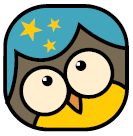 Област/ темaИСХОДИ:Ученик ће бити у стању да:реднибројчасаНаставна јединицаТип часаОблици радаНаставне методеНаставна средстваМеђупредметно повезивањеЕвалуација квалитета испланираногИЗВОЂЕЊЕ МУЗИКЕ-самостално и у групи изводи Химну Светом Сави;-познаје главне чињенице из живота Светог Саве;- зна шта је химна и када се пева.19.Химна Светом Сави, запис -  Корнелије СтанковићОбнав-љањеФронтални, групни, индивидуалниДијалошка, монолошка, илустративно--демонстративнаУџбеник, ЦД, сликеДигитално издање уџбеника на Мозаик платформи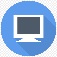 Српски језик, Природа и друштво, Народна традиција, Верска настава